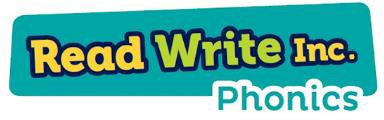 Read, Write, Inc. Parent InformationAt Lunt’s Heath Primary School, we use a synthetic phonics programme called Read, Write, Inc. produced by Ruth Miskin. Read, Write, Inc. is a method of learning, centred around letter sounds and phonics, blending sounds together to read and spell words, and applying these skills across the curriculum.Using Read Write, Inc. the children learn to read fluently so that they can put all their energy into comprehending what they read. It also allows them to spell effortlessly so that they can focus on composing what they write. Read, Write, Inc. lessons include reading and writing activities, allowing the children to apply their phonic skills to both.The children are assessed and taught according to their ability and they work with a teacher or teaching assistant on the Read Write Inc. programme. The children are continuously assessed by the class teacher, to ensure that they move through the programme at a good pace. Every 6-8 weeks, all children are assessed and are regrouped according to their phonic knowledge and fluency when reading.ReadingThe children will:Learn 44 sounds and the corresponding letter/letter groups using simple picture prompts.Learn to read words using sound blending (Fred talk).Read lively stories featuring words they have learnt to sound out.Show that they comprehend the stories by answering ‘Find It’ and ‘Prove It’ discussion questions.Take home Read Write Inc. Book Bag Books to consolidate their reading skills.WritingThe children will:Learn to write the letters/letter groups which represent the 44 sounds.Learn to write words by saying the sounds and graphemes (Fred fingers).Learn to say and write simple then more complex sentences.Compose stories based on picture strips.Compose a range of texts using discussion prompts.Speaking and Listening- Partner workThe children work in pairs to:Answer every question.Practise reading with a partner.Take turns in talking to each other.Give positive praiseUseful LinksParent Tutorial = https://www.youtube.com/watch?v=-6dSsXkD1wM Sound Pronunciation Guide = https://www.youtube.com/watch?v=5J2Ddf_0Om8Selection of RWInc links = https://www.youtube.com/results?search_query=ruth+miskin+rwi